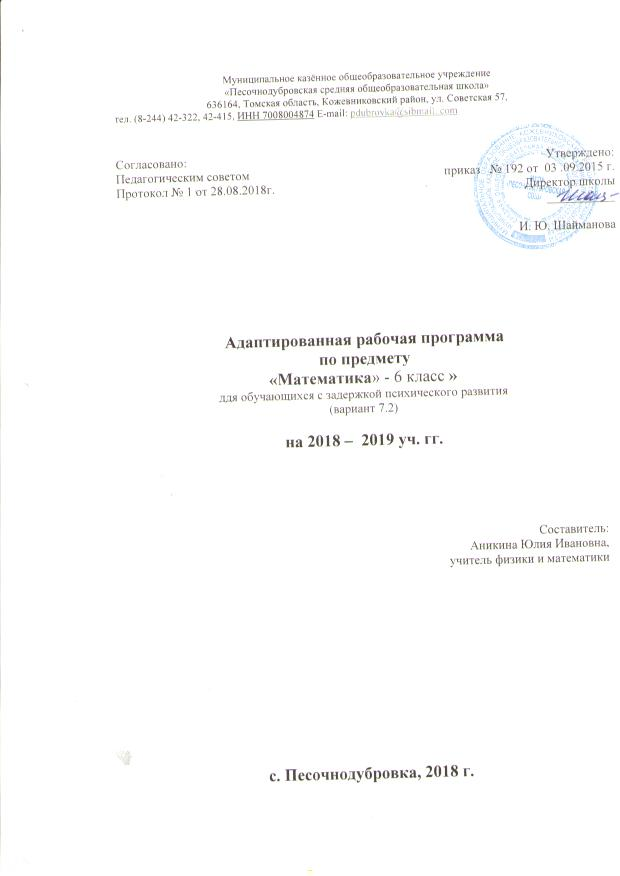 Пояснительная запискаРабочая программа по предмету «математика» разработана в соответствии с нормативно-правовыми документами:Федеральным законом Российской Федерации от 29 декабря 2012 г. №  273-ФЗ «Об образовании в Российской Федерации»;Федеральным компонентом государственного образовательного стандарта основного общего образования;Примерной основной общеобразовательной программы ООО. Положением об адаптированной рабочей программе МКОУ «Песочнодубровская СОШ». Психолого-педагогическая характеристика обучающихся: в 6  классе обучается дети, имеющие протоколы ПМПК 7 вида. У них наблюдается отставание психического развития от паспортного возраста, что проявляется преимущественно в эмоционально-волевой сфере при относительно сохранной познавательной деятельности,  выявлены затруднения при выполнении заданий, связанных со зрительным восприятием материала. Для детей характерно преобладание эмоциональной мотивации поведения, немотивированно повышенного фона настроения; повышенная внушаемость, которые характеризуются уровнем развития несколько ниже возрастной нормы, отставание проявляется в целом или локально в отдельных функциях (замедленный темп либо неравномерное становление познавательной деятельности). Отмечается нарушения внимания, памяти, восприятия и др. познавательных процессов, умственной работоспособности и целенаправленности деятельности, несформированность мыслительных операций анализа; синтеза,  сравнения, обобщения, бедность словарного запаса, трудности произвольной саморегуляции.Реализация рабочей программы (вариант 7.2) предполагает, что обучающийся с ЗПР получает образование сопоставимое по итоговым достижениям к моменту завершения школьного обучения с образованием сверстников без ограничений здоровья, но в более пролонгированные календарные сроки, которые определяются Стандартом. «Сопоставимость» заключается в том, что объем знаний и умений по основным предметам сокращается несущественно за счет устранения избыточных по отношению к основному содержанию требований. Формы организации учебного процесса:Для обучающихся 6  класса обеспечены следующие  специфические образовательные потребности:Обеспечена особая пространственная организация образовательной среды – обучающиеся 6  класса обучаются в отдельном классе; Гибкое варьирование организации процесса обучения – используются следующие методики и технологии: Методы обучения: словесные, наглядные, практические.Технологии обучения: игровые, здоровьесберегающие, информационно - коммуникативные, проблемно- поисковые,  личностно -  ориентированные, технологии разноуровнего и дифференцированного  обучения. Упрощение системы учебно-познавательных задач, решаемых в процессе образования - с целью усиления коррекционно-развивающей направленности адаптация программы происходит за счет сокращения сложных понятий и терминов; основные сведения в программе даются дифференцированно. Организация процесса обучения с учетом специфики усвоения знаний, умений и навыков обучающимися с ЗПР - темп изучения материала должен быть небыстрый. Достаточно много времени нужно отводить на отработку основных умений и навыков, отвечающих обязательным требованиям, на повторение, в том числе коррекцию знаний за курс математики 5-7 классов. Отработка основных умений и навыков осуществляется на большом числе посильных учащимся упражнений. Но задания должны быть разнообразны по форме и содержанию, включать в себя игровые моменты.   Важнейшее условие правильного построения учебного процесса - это доступность и эффективность обучения для каждого учащегося в таких классах, что достигается выделения в каждой теме главного, и дифференциацией материала, отработкой на практике полученных знаний.Во время учебного процесса нужно иметь в виду, что учебная деятельность должна быть богатой по содержанию, требующей от школьника интеллектуального напряжения, но одновременно обязательные требования не должны быть перегруженными по обхвату материала и доступны ребенку. Только доступность и понимание помогут вызвать у таких учащихся интерес к учению. Немаловажным фактором в обучении таких детей является доброжелательная, спокойная атмосфера, атмосфера доброты и понимания.4. Обеспечение непрерывного контроля за становлением учебно-познавательной деятельности обучающегося, продолжающегося до достижения уровня, позволяющего справляться с учебными заданиями самостоятельно; 5. Постоянная помощь в осмыслении и расширении контекста усваиваемых знаний, в закреплении и совершенствовании освоенных умений - принцип работы в данных классах - это и речевое развитие, что ведет непосредственным образом к интеллектуальному развитию: учащиеся должны проговаривать ход своих рассуждений, пояснять свои действия при решении различных заданий. Использование преимущественно позитивных средств стимуляции деятельности и поведения -  похвала и поощрение - это тоже большая движущая сила в обучении детей данной категории. Важно, чтобы ребенок поверил в свои силы, испытал радость от успеха в учении.Специальная психокоррекционная помощь - взаимодействие со школьным педагогом психологом, социальным педагогом; Цель: овладение системой математических знаний и умений, необходимых для применения в практической деятельности, изучения смежных дисциплин, продолжения образования;интеллектуальное развитие, формирование качеств личности, необходимых человеку для полноценной жизни в современном обществе, свойственных математической деятельности: ясности и точности мысли, критичности мышления, интуиции, логического мышления, элементов алгоритмической культуры, пространственных представлений, способности к преодолению трудностей;развитие высших психических функций, умение ориентироваться в задании, анализировать его, обдумывать и планировать предстоящую деятельность. Адаптированная образовательная программа призвана решать ряд задач: образовательных, воспитательных, коррекционно – развивающих.Образовательные задачи:развивать представление о месте и роли вычислений в человеческой практике; сформировать практические навыки выполнения устных, письменных, инструментальных вычислений, развивать вычислительную культуру;формировать навыки решения задач разными методами: арифметическим и алгебраическим;развивать пространственные представления и изобразительные умения, познакомиться с простейшими пространственными телами и их свойствами;развивать математическую грамотную  речь, исследовательские умения.   Воспитательные задачи:Развитие логического и критического мышления, культура речи, способности к умственному эксперименту;- формирование качества мышления, необходимых для адаптации в современном информационном обществе ;- развитие интереса к математическому творчеству и математических способностейКоррекционно-развивающие задачи:дать учащимся доступные количественные, пространственные, временные  и геометрические представления;использовать процесс обучения математики для повышения общего развития учащихся и коррекции недостатков их познавательной  деятельности и личностных качеств;воспитывать у учащихся трудолюбие, самостоятельность, терпеливость, настойчивость, любознательность, формировать умение  планировать свою деятельность, осуществлять контроль и самоконтроль.Наряду с этими задачами на занятиях решаются и специальные задачи, направленные на коррекцию умственной деятельности школьников.    Основные направления коррекционной работы:                                                                                          -  развитие абстрактных математических понятий;  - развитие зрительного восприятия и узнавания;- развитие пространственных представлений и ориентации;- развитие основных мыслительных операций;- развитие наглядно-образного и словесно-логического мышления;- коррекция нарушений  эмоционально-личностной сферы;-развитие речи и обогащение словаря;-коррекция индивидуальных пробелов в знаниях, умениях, навыках  Ведущие принципы обучения математике — органическое сочетание обучения и воспитания, усвоение знаний и развитие познавательных способностей детей, практическая направленность обучения, выработка необходимых для этого умений. Большое значение в связи со спецификой математического материала придается учету возрастных и индивидуальных особенностей детей и реализации дифференцированного подхода в обученииОбщая характеристика программыПрограмма сохраняет обязательный минимум содержания, отличаться своеобразием, предусматривающим коррекционную направленность обучения. Темы, которые являются наиболее сложными для усвоения, изучаются в ознакомительном порядке (они выделены в предлагаемом тексте содержания программы курсивом), т.е. не являются обязательными для усвоения учащимися. Такой подход позволит  обеспечить усвоение учащимися с ОВЗ по окончании основной школы обязательного минимума содержания математического образования.В курсе математики 6 классе можно выделить следующие основные содержательные линии: арифметика; элементы алгебры; вероятность и статистика; наглядная геометрия. Наряду с этим в содержание включены две дополнительные методологические темы: множества и математика в историческом развитии, что связано с реализацией целей общеинтеллектуального и общекультурного развития учащихся. Содержание каждой из этих тем разворачивается в содержательно-методическую линию, пронизывающую все основные содержательные линии. При этом первая линия —«Множества» — служит цели овладения учащимися некоторыми элементами универсального математического языка, вторая — «Математика в историческом развитии» — способствует созданию обще-культурного, гуманитарного фона изучения курса.Содержание линии «Арифметика» служит фундаментом для дальнейшего изучения учащимися математики и смежных дисциплин, способствует развитию не только вычислительных навыков, но и логического мышления, формированию умения пользоваться алгоритмами, способствует развитию умений планировать и осуществлять деятельность, направленную на решение задач, а также приобретению практических навыков, необходимых в повседневной жизни.Содержание линии «Элементы алгебры» систематизирует знания о математическом языке, показывая применение букв для обозначения чисел и записи свойств арифметических действий, а также для нахождения неизвестных компонентов арифметических действий.Содержание линии «Наглядная геометрия» способствует формированию у учащихся первичных представлений о геометрических абстракциях реального мира, закладывает основы формирования правильной геометрической речи, развивает образное мышление и пространственные представления.Линия «Вероятность и статистика» — обязательный компонент школьного образования, усиливающий его прикладное и практическое значение. Этот материал необходим прежде всего для формирования у учащихся функциональной грамотности — умения воспринимать и критически анализировать информацию, представленную в различных формах, понимать вероятностный характер многих реальных зависимостей, про-изводить простейшие вероятностные расчёты. Изучение основ комбинаторики позволит учащемуся осуществлять рассмотрение случаев, перебор и подсчёт числа вариантов, в том числе в простейших прикладных задачах.При изучении вероятности и статистики обогащаются представления о современной картине мира и методах его исследования, формируется понимание роли статистики как источника социально значимой информации и закладываются основы вероятностного мышления.Рабочая программа составлена на основе Федерального государственного образовательного стандарта основного общего образования, примернойпрограммы основного общего образования по математике, федерального перечня учебников, рекомендованных или допущенных к использованию в образовательном процессе в образовательных учреждениях,базисного учебного плана, авторского тематическогопланирования учебного материала и требований к результатам общего образования, представленных в Федеральном образовательном государственном стандарте общегообразования, с учетом преемственностис примерными программами для начального общегообразования.Данная рабочая программа ориентирована на использование учебника Н.Я. Виленкина, В.И. Жохова,.С. Чеснокова, С.И. Шварцбурда (М.: Мнемозина).Цели обучения• овладение системой математических знанийи умений, необходимых для применения в практической деятельности, изучения смежных дисциплин, продолжения образования;• формирование интеллекта, а также личностныхкачеств, необходимых человеку для полноценнойжизни, развиваемых математикой: ясности и точности мысли, критичности мышления, интуиции,логического мышления, элементов алгоритмической культуры, пространственных представлений, способности к преодолению трудностей;• формирование представлений об идеях и методах математики как универсального языка науки и техники, средства моделирования явленийи процессов;• воспитание отношения к математике как к части общечеловеческой культуры, формированиепонимания значимости математики для научно-технического прогресса.Задачи обучения• приобретение математических знаний и умений;• овладение обобщенными способами мыслительной, творческойдеятельности;• освоение компетенций (учебно-познавательной,коммуникативной, рефлексивной, личностногосаморазвития, информационно-технологической, ценностно-смысловой).приобретение опыта применения математических знаний для решения учебно-познавательных и учебно-практических задач;овладение способностью пользоваться математическими знаниямипри решении задач, связанных с реализацией социально- бытовых, общих и особых образовательных потребностей (ориентироваться и использовать меры измерения пространства, времени, температуры и другое, в различныхвидах обыденной практической деятельности, разумно пользоваться «карманными» деньгами и т.д.);развитие у обучающихся пространственных и количественных представлений, усвоение «житейских понятий» в тесной связи с предметно-практической деятельностью;выполнение математических действий и решение текстовых задач,распознавание и изображение геометрических фигур;овладение слухозрительным восприятием и воспроизведением лексики, связанной с организацией учебной деятельности, тематической и терминологической лексики, используемой при изучении данного предмета.
Специфика коррекционной работы особая оценка  освоения учебнойпрограммы учащимися (временных и качественныххарактеристик); взаимодействие со всеми участниками образовательного процесса;включение вкомплексную психолого-педагогическую коррекционно-развивающую работу учащихся, нуждающихся в индивидуальномподходе в обучении;создание условий, необходимых длямаксимальной реализации образовательного потенциала детей,имеющих особые образовательные потребности и оценкидинамики результатов образовательной и педагогической деятельности;создание  условий, охраняющих физическое ипсихическое здоровье детей и способствующее социализации иличностному росту детей с ОВЗ.Место учебного предмета в учебном планеСогласно Федеральному базисному учебному плану для образовательных учреждений Российской Федерации на изучение математики на ступени основного общего образования отводится не менее 850 часов из расчета 5 часов в неделю в 5-9 классах. Рабочая программа для 6 класса рассчитана на 5 часов в неделю, общий объем 170 часов.ЛИЧНОСТНЫЕ, МЕТАПРЕДМЕТНЫЕИ ПРЕДМЕТНЫЕ РЕЗУЛЬТАТЫ ОСВОЕНИЯ СОДЕРЖАНИЯ КУРСАПрограмма позволяет добиваться следующих результатов освоения образовательной программы основного общего образования:личностные:1)	ответственного отношения к учению, готовности и способности обучающихся к саморазвитию и самообразованию на основе мотивации к обучению и познанию;2)	формирования коммуникативной компетентности в общении и сотрудничестве со сверстниками, старшими и младшими в образовательной, учебно-исследовательской, творческой и других видах деятельности;3)	умения ясно, точно, грамотно излагать свои мысли в устной и письменной речи, понимать смысл поставленной задачи, выстраивать аргументацию, приводить примеры и контрпримеры;4)	первоначального представления о математической науке как сфере человеческой деятельности, об этапах её развития, о её значимости для развития цивилизации;5)	умения контролировать процесс и результат учебной математической деятельности;6)	формирования способности к эмоциональному восприятию математических объектов, задач, решений, рассуждений;метапредметные:1)	способности самостоятельно планировать альтернативные пути достижения целей, осознанно выбирать наиболее эффективные способы решения учебных и познавательных задач;2)	умения осуществлять контроль по образцу и вносить необходимые коррективы;3)	способности адекватно оценивать правильность или ошибочность выполнения учебной задачи, её объективную трудность и собственные возможности её решения;4)	умения создавать, применять и преобразовывать знаково-символические средства, модели и схемы для решения учебных и познавательных задач;6)	развития способности организовывать учебное сотрудничество и совместную деятельность с учителем и сверстниками: определять цели, распределять функции и роли участников, взаимодействовать и находить общие способы работы; умения работать в группе: находить общее решение и разрешать конфликты на основе согласования позиций и учёта интересов; слушать партнёра;7)	умения понимать и использовать математические средства наглядности (рисунки, чертежи, схемы и др.) для иллюстрации, интерпретации, аргументации.предметные:1) умения работать с математическим текстом;2)	владения базовым понятийным аппаратом: иметь представление о числе, дроби, процентах, об основных геометрических объектах (точка, прямая, ломаная, угол, многоугольник, многогранник, круг, окружность, шар;3)	умения выполнять арифметические преобразования рациональных выражений, применять их для решения учебных математических задач и задач, возникающих в смежных учебных предметах;4)	умения пользоваться изученными математическими формулами;5)	умения решать задачи с помощью перебора всех возможных вариантов;6)	умения применять изученные понятия, результаты и методы при решении задач из различных разделов курса, задач, сводящихся к непосредственному применению известных алгоритмов.Требования к уровню подготовки учащихся 6 классаВ результате освоения курса математики 6 классаучащиеся должны овладеть следующими знаниями,умениями и навыками.Личностным результатом изучения предмета является формирование следующих умений и качеств:• независимость и критичность мышления;• воля и настойчивость в достижении цели.Метапредметным результатом изучения курса является формирование универсальных учебных действий(УУД).Регулятивные УУД:• самостоятельно обнаруживать и формулироватьучебную проблему, определять цель УД;• выдвигать версии решения проблемы, осознавать (и интерпретировать в случае необходимости) конечный результат, выбирать средства достижения цели из предложенных, а также искатьих самостоятельно;• составлять (индивидуально или в группе) планрешения проблемы (выполнения проекта);• работая по плану, сверять свои действия с цельюи при необходимости исправлять ошибки самостоятельно (в том числе и корректировать план);• в диалоге с учителем совершенствовать самостоятельно выбранные критерии оценки.Познавательные УУД:• проводить наблюдение и эксперимент под руководством учителя;• осуществлять расширенный поиск информациис использованием ресурсов библиотек и Интернета;• осуществлять выбор наиболее эффективных способов решения задач в зависимости от конкретных условий;• анализировать, сравнивать, классифицироватьи обобщать факты и явления;• давать определения понятиям.Коммуникативные УУД:• самостоятельно организовывать учебное взаимодействие в группе (определять общие цели,договариваться друг с другом и т. д.);• в дискуссии уметь выдвинуть аргументы и контраргументы;• учиться критично относиться к своему мнению,с достоинством признавать ошибочность своегомнения и корректировать его;• понимая позицию другого, различать в его речи:мнение (точку зрения), доказательство (аргументы), факты (гипотезы, аксиомы, теории).Предметным результатом изучения курса является сформированность следующих умений.Предметная область «Арифметика»• Выполнять устно арифметические действия:сложение и вычитание двузначных чисел и десятичных дробей с двумя знаками, умножениеоднозначных чисел, арифметические операциис обыкновенными дробями с однозначным знаменателем и числителем;• переходить от одной формы записи чисел к другой, представлятьдесятичную дробь в видеобыкновенной и в простейших случаях обыкновенную в виде десятичной, проценты – в видедроби и дробь – в виде процентов;• выполнять арифметические действия с рациональными числами, находить значения числовых выражений (целых и дробных);• округлять целые числа и десятичные дроби, выполнять оценку числовых выражений;• пользоваться основными единицами длины,массы, времени, скорости, площади, объема;переводить одни единицы измерения в другие;• решать текстовые задачи, в том числе связанныес отношениями и с пропорциональностью величин, дробями и процентами.Использовать приобретенные знания и умения в практической деятельности и повседневной жизни для:• решения несложных практических расчетныхзадач, в том числе с использованием при необходимости справочных материалов, калькулятора;• устной прикидки и оценки результата вычислений;• интерпретации результатов решения задачс учетом ограничений, связанных с реальнымисвойствами рассматриваемых процессов и явлений.Предметная область «Алгебра»• Переводить условия задачи на математическийязык; использовать методы работы с математическими моделями;• осуществлять в выражениях и формулах числовые подстановки и выполнять соответствующиевычисления;• определять координаты точки и изображать числа точками на координатной прямой;• составлять буквенные выражения и формулыпо условиям задач; осуществлять в выраженияхи формулах числовые подстановки и выполнятьсоответствующие вычисления;• решать текстовые задачи алгебраическим методом.Использовать приобретенные знания и уменияв практической деятельности и повседневной жизни для:• выполнения расчетов по формулам, составления формул, выражающих зависимости междуреальными величинами.Предметная область «Геометрия»• Пользоваться геометрическим языком для описания предметов окружающего мира;• распознавать геометрические фигуры, различатьих взаимное расположение;• изображать геометрические фигуры, распознавать на чертежах, моделях и в окружающей обстановке основные пространственные тела;• в простейших случаях строить развертки пространственных тел;• вычислять площади, периметры, объемы простейших геометрических фигур (тел) по формулам.Использовать приобретенные знания и уменияв практической деятельности и повседневной жизни для:• решения несложных геометрических задач, связанных с нахождением изученных геометрических величин (используя при необходимостисправочники и технические средства);• построений геометрическими инструментами(линейка, угольник, циркуль, транспортир).Учитывая особенности детей со ССРПР, в данной программе исключаются громоздкие вычислительные операции, подбираются числа, которые являются составными и с помощью которых легко проводятся различные вычисления. Задачи предлагаются с наиболее доступным содержанием и простейшей формулировкой, уравнения решаются только с нахождением одного компонента, с несложным раскрытием скобок и приведением подобных слагаемых.Объём изучаемого материала позволяет принять небыстрый темп продвижения по курсу. В  6 классе отводится достаточно времени на отработку основных умений и навыков, отвечающих обязательным требованиям, на повторение, в том числе коррекцию знаний и умений за 5 класс и начальную школу.При изучении всего курса математики 6 класса вычисления производятся только устно и письменно без применения калькулятора.Содержание программыДелимость чисел. Делители и кратные. Признаки делимости на 2; 3; 5; 9; 10. Простые и составные числа.Разложение на простые множители. Наибольший общий делитель. Взаимно простые числа. Наименьшее общее кратное. Основная цель— завершить изучение натуральных чисел. подготовить основу для освоения действий с  обыкновенными дробями.В ходе изучения данной темы учащиеся должны:- знать делители и кратные, общий делитель и общее кратное, признаки делимости на 2; 3; 5; 9; 10; простые и составные числа; - уметь находить делители и кратные числа, раскладывать числа на множители, а именно:16= 4* 4= 2* 8, 36 = 6*6 = 9*4 = 2*18 и т.п.Сложение и вычитание дробей с разными знаменателями. Основное свойство дроби. Сокращение дробей. Приведение дробей к общему знаменателю. Сравнение, сложение и вычитание дробей с разными знаменателями. Сложение и вычитание смешанных чисел.0сновная цель — выработать прочные навыки преобразова¬ния дробей, сложения и вычитания дробей.В ходе изучения данной темы учащиеся должны:- знать основное свойство дроби, правила сравнения, сложения, вычитания дробей с одинаковыми и разными знаменателями; -  уметь сокращать дроби, приводить дроби к новому знаменателю, сравнивать, складывать, вычитать дроби с разными знаменателями и смешанные числа. Решать текстовые задачи.Умножение и деление обыкновенных дробей. Умножение дробей. Нахождение дроби от числа. Применение распределительного свойства умножения. Взаимно обратные числа. Деление дробей. Нахождение числапо его дроби. Дробные выражения.Основная цель - выработать прочные навыки арифметических действий с обыкновенными дробями и решения основных задач на дроби.Подобраны задачи на нахождение дроби от числа и числа по его дроби с самыми простейшими вычислениями и только с одним шагом действий. В ходе изучения данной темы учащиеся должны:- знать правила умножения и деления обыкновенных дробей, взаимообратные числа, правила нахождения дроби от числа и числа по его дроби;- уметь умножать, делить обыкновенные дроби, находить число, обратное данному, находить дробь от числа, число по его дроби, решать основные задачи на дроби.Отношения и пропорции. Отношения. Пропорции, основное свойство пропорции. Прямая и обратная пропорциональные зависимости. Масштаб. Длина окружности и площадь круга. ШарОсновная цель — сформировать понятия пропорции, прямой и обратной пропорциональности величин.Даются представления о длине окружности и площади круга. Соответствующие формулы к обязательному материалу не относятся. В ознакомительном плане дать понятие «шар» и «сфера».В ходе изучения данной темы учащиеся должны:	- знать определение пропорции, основное свойство пропорции, понятие о прямой и обратной пропорциональных зависимостях, формулы длины окружности, площади круга, определение шара, понятие сферы; 	- уметь читать и проверять верность пропорции, решать уравнения в виде пропорции, решать задачи с помощью пропорции, находить по формуле длину окружности и площадь круга.Положительные и отрицательные числа. Координаты на прямой. Противоположные числа. Модуль числа. Сравнение чисел. Изменение величин.Основная цель — расширить представления учащихся о числе путем введения отрицательных чисел. Целесообразность введения отрицательных чисел показывается на содержательных примерах.  Учащиеся должны научиться изображать положительные и отрицательные числа на координатной прямой, так как в дальнейшем она служит наглядным примером для правил сравнения, сложения, вычитания чисел с отрицательными и положительными знаками в следующей теме. Включаются игровые моменты с использованием термометра, таблиц, карточек. В темах «Сложение  и вычитание положительных и отрицательных чисел» и «Умножение и деление положительных и отрицательных чисел» вводятся примеры только с двумя и тремя действиями.Большое внимание  уделяется усвоению понятия модуля числа, так как его знание необходимо для формирования умения сравнивать отрицательные числа, а в дальнейшем для овладения и алгоритмами арифметических действий с положительными и отрицательными числами.В ходе изучения данной темы учащиеся должны:- знать положительные и отрицательные числа, модуль числа, определение противоположных чисел, правила сравнения отрицательных и положительных чисел, определение целых чисел, координаты точки;- уметь находить модуль числа; отличать, сравнивать, изображать на координатной прямой положительные и отрицательные числа, противоположные числа.Сложение и вычитание положительных и отрицательных чисел. Сложение чисел с помощью координатной прямой. Сложение отрицательных чисел. Сложение чисел с разными знаками. Вычитание.Основная цель- выработать прочные навыки сложения и вычитания положительных и отрицательных чисел.В ходе изучения данной темы учащиеся должны:- знать правила сложения и вычитания положительных и отрицательных чисел; - уметь складывать и вычитать положительные и отрицательные числа.Умножение и деление положительных и отрицательных чисел. Умножение. Деление. Рациональные числа. Свойства действий с рациональными числами.Основная цель - выработать прочные навыки арифметических действий с положительными и отрицательными числами.В ходе изучения данной темы учащиеся должны: - знать правила умножения и деления отрицательных и положительных чисел, определение рациональных чисел, обращение обыкновенной дроби в десятичную;- уметь умножать и делить отрицательные и положительные числа, переводить обыкновенную дробь в десятичную и десятичную в обыкновенную, выполнять все действия с рациональными числами.Решение уравнений. Раскрытие скобок. Коэффициент. Подобные слагаемые. Решение уравнений.Основная цель - подготовить учащихся к выполнению преобразований выражений, решению уравнений.В ходе изучения данной темы учащиеся должны:- знать понятие коэффициента, какие слагаемые являются подобными, приемы решения линейных уравнений с одним неизвестным;- уметь приводить подобные слагаемые, раскрывать скобки, решать линейные уравнения, решать задачи с помощью линейных уравнений.Координаты на плоскости. Перпендикулярные прямые. Параллельные прямые. Координатная плоскость. Столбчатые диаграммы. Графики.Основная цель - познакомить учащихся с прямоугольной системой координат на плоскости.Включаются игровые моменты по построению различных фигур на координатной плоскости. В ходе изучения данной темы учащиеся должны:- знать перпендикулярные и параллельные прямые, прямоугольную систему координат на плоскости, абсциссу и ординату точки;- уметь распознавать и изображать перпендикулярные и параллельные прямые, записывать координаты точки, называть их, строить координатные оси, отмечать точку по заданным координатам, определять координаты точки, отмеченной на координатной плоскости; строить столбчатые диаграммыЭлементы статистики и теории вероятности Решение комбинаторных задач перебором данных. Задачи на перестановки элементов. Решение комбинаторных задач (числовые ребусы, логические задачи) включаются игровые элементы.Основная цель - познакомить учащихся  с методами построения диаграмм и графиков и способами решения комбинаторных задач.Уметь: читать и составлять  таблицы, диаграммы и графики, решать комбинаторные задачи методом перебора возможных вариантов.Итоговое повторение курса математики 5–6 классовТематическое планированиеРаспределение учебных часов по разделам программыКоличество часов, отводимых на изучение каждойтемы, и количество контрольных работ по данной теме:Описание учебно-методического и материально-технического обеспечения образовательного процессаМатематика: 6 кл. / Н. Я. Виленкин, В. И. Жохов,С. Чесноков, С. И. Шварцбурд. — М.: Мнемозина, 2011.Чесноков А. С. Дидактические материалы по математике для 6 класса / А. С. Чесноков, К. И. Нешков. Жохов В. И. Математика: контрольные работы:6 кл. /И. Жохов, Л. Б. Крайнева. — М.: Мнемозина, 2011.Жохов В. И. Математические диктанты: 6 кл. / В. И. Жохов. — М.: Мнемозина, 2011.Жохов В. И. Математический тренажёр: 6 кл. / В. И. Жохов. — М.: Мнемозина, 2011.Учебное интерактивное пособие к учебнику Н. Я. Виленкина, В. И. Жохова, А. С. Чеснокова, С. И. Шварцбурда «Математика. 6 класс». — М.: Мнемозина, 2011.Жохов В. И. Программа. Планирование учебного материала. Математика. 5—6 кл. / В. И. Жохов. — М.: Мнемо-зина, 2011.Жохов В. И. Преподавание математики в 5—6 классах: методическое пособие для учителя / В. И. Жохов. — М., 2011 Попов М. А. Дидактические материалы по математике. 6 класс к учебнику Н. Я. Виленкина и др. «Математика 6 класс». ГС  « Экзамен», 2011 Попов М. А. Контрольные и самостоятельные работы по математике. 6 класс. К учебнику Н. Я. Виленкина и др. « Математика 6 класс». ФГОС – « Экзамен», 2011 В. Н. Рудницкая. Рабочая тетрадь №1, №2. «Математика 6 класс». М.: Мнемозина, 2011 В. Н. Рудницкая. УМК Математика 6 класс по учебнику Н. Я. Виленкина [тесты] ФГОС, ООО М.: Спринтер, 2011 В. И. Жохов. Математический тренажер. 6 класс. Пособие для учителей и учащихся. – М.: Мнемозина, 2012 Интернет – ресурсы: Сайты для учащихся:Интерактивный учебник. Математика 6 класс. Правила, задачи, примеры http://www.matematika-na.ru Энциклопедия для детей  http://the800.info/yentsiklopediya-dlya-detey-matematikaЭнциклопедия по математике http://www.krugosvet.ru/enc/nauka_i_tehnika/matematika/MATEMATIKA.html Справочник по математике для школьников http://www.resolventa.ru/demo/demomath.htmМатематика он-лайнhttp://uchit.rastu.ruСайты для учителя:Педсовет, математика http://pedsovet.su/load/135Учительский портал. Математика http://www.uchportal.ru/load/28Уроки. Нет. Для учителя математики, алгебры, геометрии http://www.uroki.net/docmat.htm Видеоуроки по математике – 6  класс , UROKIMATEMAIKI.RU ( Игорь Жаборовский ) Электронный учебник Электронное пособие. Математика, поурочные планы 5-6 классы. Издательство   « Учитель» Тренажер по математике к учебнику Н. Я. Виленкина и др. Издательство « Экзамен» Я иду на урок математики (методические разработки).- Режим доступа: www.festival.1september.ruЕдиная коллекция образовательных ресурсов. -  Режим  доступа: http://school-collection.edu.ru/Федеральный центр информационно – образовательных ресурсов . – Режим доступа: http://fcior.edu.ru/НомерпунктаСодержание материалаХарактеристика основных видовдеятельности ученика (на уровне учебных действий)Жизненные компетенции, формируемые на урокахI.Делимость чисел (20 часов)I.Делимость чисел (20 часов)1-7Делители и кратные. Наибольший общий делитель; наименьшее общее кратное. Свойства делимости. Признаки делимости на 2, 3, 5, 9, 10. [Другие признаки делимости (например, на 4, на 25).] Простые и составные числа. Разложение натурального числа на простые множители. [Алгоритмы нахождения НОК и НОД.] Деление с остатком. [Разбиение множества натуральных чисел на классы по остаткам от деления.]Формулировать определения делителя и кратного, простого и составного числа, свойства и признаки делимости. Доказывать и опровергать с помощью контрпримеров утверждения о делимости чисел. Классифицировать натуральныечисла (чётные и нечётные, по остаткам от деления на 3 и т. п.). Исследовать простейшие числовые закономерности, проводить числовыеэксперименты (в том числе с использованиемкалькулятора, компьютера). Верно использоватьв речи термины: делитель, кратное, наибольший общий делитель, наименьшее общее кратное, простое число, составное число, чётноечисло, нечётное число, взаимно простые числа,числа-близнецы, разложение числа на простыемножители. Решать текстовые задачи арифметическими способами. Выполнять перебор всехвозможных вариантов для пересчёта объектовили комбинаций, выделять комбинации, отвечающие заданным условиям. Вычислять факториалы. Находить объединение и пересечениеконкретных множеств. Приводить примеры несложных классификаций из различных областейжизни. Иллюстрировать теоретико-множественные и логические понятия с помощью диаграммЭйлера — ВеннаРазвивать способность эффективно взаимодействовать со сверстниками и учителем;учить добывать нужную информацию;учить применять полученные знания на практике;приближать учебный  материал к реальным жизненным условиям задачам;моделировать жизненные и производственные ситуации;осуществлять работу по конкретизации жизненных планов;приучать к самообслуживанию.II.Сложение и вычитание дробей с разными знаменателями (22 часа)II.Сложение и вычитание дробей с разными знаменателями (22 часа)8-12Основное свойство дроби.Сокращение дробей.Приведение дробей к общему знаменателю.Сравнение, сложение и вычитание дробей с разными знаменателями.Сложение и вычитание смешанных чиселФормулировать основное свойство обыкновенной дроби, правила сравнения, сложения и вычитания обыкновенных дробей. Преобразовывать обыкновенные дроби, сравнивать и упорядочивать их. Выполнять сложение и вычитание обыкновенных дробей и смешанных чисел.Грамматически верно читать записи неравенств,содержащих обыкновенные дроби, суммы и разности обыкновенных дробей. Решать текстовыезадачи арифметическими способами. Анализировать и осмысливать текст задачи, переформулировать условие, извлекать необходимуюинформацию, моделировать условие с помощьюсхем, рисунков, реальных предметов; строитьлогическую цепочку рассуждений; критическиоценивать полученный ответ, осуществлять самоконтроль, проверяя ответ на соответствиеусловию. Выполнять прикидку и оценку в ходе вычислений. приближать учебный  материал к реальным жизненным условиям задачам;моделировать жизненные и производственные ситуации;учить добывать нужную информацию;включать учащихся в процесс активной практической деятельности;создавать условия для эмоционального, ситуативно- делового общения со сверстниками и учителем.III.Умножение и деление обыкновенных дробей (32 часа)III.Умножение и деление обыкновенных дробей (32 часа)13-19Умножение дробей.Нахождение дроби от числа. Применениераспределительного свойства умножения.Взаимно обратные числа.Деление.Нахождение числа по его дроби.Дробные выраженияФормулировать правила умножения и деленияобыкновенных дробей. Выполнять умножение и деление обыкновенных дробей и смешанных чисел. Находить дробь от числа и число по его дроби. Грамматически верно читать записи произведений и частных обыкновенных дробей. Решать текстовые задачи арифметическими способами.      Формировать у школьников    адекватное восприятие своей   социальной роли и окружающих;поднимать самооценку учащихся;развивать уверенность в своих силах;умение правильно ориентироваться в любой жизненной ситуации.IV.Отношения и пропорции (19 часов)IV.Отношения и пропорции (19 часов)20-25Отношения. Пропорции.Прямая и обратная пропорциональные зависимости.МасштабДлина окружности и площадькругаШарВерно использовать в речи термины: отношениечисел, отношение величин, взаимно обратные отношения, пропорция, основное свойство верной пропорции, прямо пропорциональные величины, обратно пропорциональные величины,масштаб, длина окружности, площадь круга, шари сфера, их центр, радиус и диаметр. Использовать понятия отношения и пропорции при решении задач. Приводить примеры использованияотношений в практике. Использовать понятиемасштаб при решении практических задач. Вычислять длину окружности и площадь круга,используя знания о приближённых значенияхчисел. Решать задачи на проценты и дроби составлением пропорции (в том числе задачи изреальной практики, используя при необходимости калькулятор)умение общения;представления и знания о нормах культуры взаимоотношений с различными людьми, накопление соответствующего опыта;эмоционально- положительное отношение к окружающим;совершенствовать навыки работы в группе, умение работать на результат, доказывать собственное мнение, вести диалог;развитие высших нравственных чувств, волевых качеств, веры в свои силы и возможности.V.Положительные и отрицательные числа (13 часов)V.Положительные и отрицательные числа (13 часов)26-30Координаты на прямой. Положительные и отрицательные числа.Противоположные числа.Модуль числа.Сравнение чиселИзменение величинВерно использовать в речи термины: координатная прямая, координата точки на прямой, положительное число, отрицательное число, противоположные числа, целое число, модуль числа.Приводить примеры использования в окружающем мире положительных и отрицательных чисел.Изображать точками координатной прямой положительные и отрицательные рациональные числа. Характеризовать множество целых чисел. Сравнивать положительныеи отрицательные числа. Грамматически верночитать записи выражений, содержащих положительные и отрицательные числа. приближать учебный  материал к реальным жизненным условиям задачам;моделировать жизненные и производственные ситуации;включать учащихся в процесс активной практической деятельности;осмысленная организация собственной деятельности;создавать условия для эмоционального, ситуативно- делового общения со сверстниками и учителем.VI.Сложение и вычитание положительных и отрицательных чисел (11 часов)VI.Сложение и вычитание положительных и отрицательных чисел (11 часов)31-34Сложение чисел с помощью координатной прямой.Сложение отрицательных чисел.Сложение чисел с разными .знаками.ВычитаниеФормулировать правила сложения и вычитания положительных и отрицательных чисел. Выполнять сложение и вычитание положительных и отрицательных чисел. Грамматически верно читать записи сумм и разностей, содержащих положительные и отрицательные числа. Читать и записывать буквенные выражения, составлять буквенные выражения по условиям задач. Вычислять числовое значение буквенного выражения при заданных значениях букв. Составлять уравнения по условиям задач. Решать простейшие уравнения на основе зависимостей между компонентами арифметических действий. Находитьдлину отрезка на координатной прямой, знаякоординаты концов этого отрезка. Решать текстовые задачи Уметь выбирать целевые и смысловые установки для своих действий и поступков, принимать решения;формировать осведомленность обучающегося в особенностях национальной и общечеловеческой культуры;осмысленная организация собственной деятельности;VII.Умножение и деление положительных и отрицательных чисел (12 часов)VII.Умножение и деление положительных и отрицательных чисел (12 часов)35-48УмножениеДелениеРациональные числаСвойства действий с рациональными числамиФормулировать правила умножения и деленияположительных и отрицательных чисел. Выполнять умножение и деление положительныхи отрицательных чисел. Вычислять числовоезначение дробного выражения. Грамматическиверно читать записи произведений и частных,содержащих положительные и отрицательныечисла. Характеризовать множество рациональных чисел. Читать и записывать буквенные выражения, составлять буквенные выражения по условиям задач. Вычислять числовое значение буквенного выражения при заданных значениях букв. Формулировать и записывать с помощью букв свойства действий с рациональными числами, применять их для преобразования числовых выражений. Составлять уравнения по условиям задач. Решать простейшие уравнения на основе зависимостей между компонентами арифметических действий. Решать текстовые задачи арифметическими способами. Приближать учебный  материал к реальным жизненным условиям задачам;моделировать жизненные и производственные ситуации;учить добывать нужную информацию;включать учащихся в процесс активной практической деятельности;создавать условия для эмоционального, ситуативно- делового общения со сверстниками и учителем.VIII.Решение уравнений (12 часов)VIII.Решение уравнений (12 часов)39-42Раскрытие скобок.КоэффициентПодобные слагаемые.Решение уравнений.Верно использовать в речи термины: коэффициент, раскрытие скобок, подобные слагаемые, приведение подобных слагаемых, корень уравнения, линейное уравнение. Грамматически верно читать записи уравнений. Раскрывать скобки, упрощать выражения, вычислять коэффициентвыражения. Решать уравнения умножением илиделением обеих его частей на одно и то же не равное нулю число путём переноса слагаемого из одной части уравнения в другую. Решать текстовые задачи с помощью уравнений. Решатьтекстовые задачи арифметическими способами.Приводить примеры конечных и бесконечных множеств. Решать логические задачи с помощью графовСовершенствовать навыки работы в группе, умение работать на результат, доказывать собственное мнение, вести диалог;учить добывать нужную информацию;формировать осмысленную организацию собственной деятельности.IX.Координаты на плоскости (10 часов)IX.Координаты на плоскости (10 часов)43-47Перпендикулярные прямые.Параллельные прямые.Координатная плоскость.Столбчатые диаграммы.Графики.Верно использовать в речи термины: перпендикулярные прямые, параллельные прямые, координатная плоскость, ось абсцисс, ось ординат,столбчатая диаграмма, график. Объяснять, какие прямые называют перпендикулярными и какие — параллельными, формулировать их свойства. Строить перпендикулярные и параллельные прямые с помощью чертёжных инструментов. Строить на координатной плоскости точкии фигуры по заданным координатам; определятькоординаты точек. Читать графики простейшихзависимостей. Решать текстовые задачи арифметическими способами. Анализировать и осмысливать текст задачи, переформулироватьусловие, извлекать необходимую информацию,моделировать условие с помощью схем, рисунков, реальных предметов; строить логическуюцепочку рассуждений; критически оцениватьполученный ответ, осуществлять самоконтроль,проверяя ответ на соответствиеПриближать учебный  материал к реальным жизненным условиям задачам;моделировать жизненные и производственные ситуации;учить добывать нужную информацию;включать учащихся в процесс активной практической деятельности;создавать условия для эмоционального, ситуативно- делового общения со сверстниками и учителем.X.Элементы статистики и теории вероятности(4 часа)X.Элементы статистики и теории вероятности(4 часа)Выполнять перебор всех возможных вариантов для пересчёта объектов иликомбинаций, выделять комбинации, отвечающиезаданным условиям. Вычислять факториалРазвивать осмысленная организация собственной деятельности учащихся;учить добывать нужную информацию;совершенствовать навыки работы в группе, умение работать на результат, доказывать собственное мнение, вести диалог;уметь выбирать целевые и смысловые установки для своих действий и поступков;принимать решения сверстников.Итоговое повторение курса математики (15 часов)Итоговое повторение курса математики (15 часов)ТемаКол-вочасовКол-во контрольныхработДелимость чисел201Сложение и вычитание дробей с разными знаменателями222Умножение и деление обыкновенных дробей323Отношения и пропорции192Положительные и отрицательныечисла131Сложение и вычитание положительных  и отрицательных  чисел111Умножение и деление положительных и отрицательных чисел121Решение уравнений 122Координаты на плоскости101Элементы статистики и теории вероятности4Итоговое повторение курса математики 5–6 классов151Общее количество часов17014